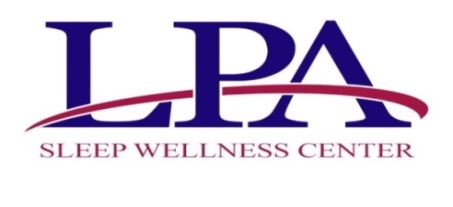 HOME SLEEP TEST ORDER FORMSWC HST appointment Date: _________________________ 	               LPA Chart #: ________________________Patient Name: _____________________________________  		Date of Birth:________________________Address: __________________________________________		Home Phone: __________________________________________________________________________		Cell: _______________________________Email: _____________________________________________                     Follow up:       PCP   or    SWC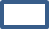 Epworth Sleepiness Score _____   Height: _____	   Weight: _____   BMI:  ________   M / F        ORDER  Portable Sleep Study x 2 nights, Entire night diagnostic study, Unattended  sleep study, CPT: 95806 x 2SIGNS AND SYMPTOMS: Witnessed  Apnea (more than 2 events)              Excessive Daytime Sleepiness                Known or Suspected OSA  Snoring                    Difficulty breathing noted in sleep                  Atrial Fibrillation/Other arrhythmia     Change in weight + / -  _______                   Others reason/symptoms not listed above for HST: ________________________________________________________Contraindications for HST: If any of these are present then patient should be referred for an in-lab attended study. Moderate to Severe COPD (FEV1 <70%)Poorly controlled asthma (especially if effecting sleep)Moderate to Severe CHF   (ordinary activity produces fatigue)Oxygen dependentPresently using narcotics (any amount)Cognitive impairmentPhysical impairment  (adjusting straps to proper tightness, cannula in place, etc) 18 year of age or younger     Less commonly seen but definite exclusions to Home Testing:Neuromuscular impairment                   	- Recent h/o  CVA (within 30 days)Seizure disorder not well controlled. 	- Previously Suboptimal HST (2 failed attempts)History of arrhythmias – VT/VF 		- Previous HST not showing OSA but ongoing symptoms Sleep disorders other than OSA:Narcolepsy			REM Behavior DisorderRestless Leg Syndrome		Central Sleep Apnea___________________________/_______________			___________________Provider  Signature                                       /        Date					NPIProvider Initials ___________EPWORTH SLEEPINESS SCALEHow likely are you to doze off or fall asleep in the following situations, in contrast to feeling just tired? This refers to your usual way of life in recent times.Use the following scale to choose the most appropriate number for each situation:0 = would never doze1 = slight chance of dozing2 = moderate chance of dozing3 = high chance of dozingIt is important that you answer each question as best you can.Situational Chance of Dozing (0-3)Sitting and reading								_____Watching 									_____Sitting, inactive in a public place (e.g. a theatre or a meeting)	_____As a passenger in a car for an hour without a break			_____Lying down to rest in the afternoon when circumstances permit 	_____Sitting and talking to someone 						_____Sitting quietly after a lunch without alcohol 				_____In a car, while stopped for a few minutes in the traffic 		_____						TOTAL			_____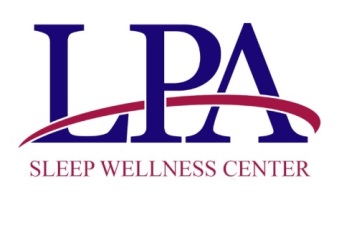 LPA Sleep Wellness Center: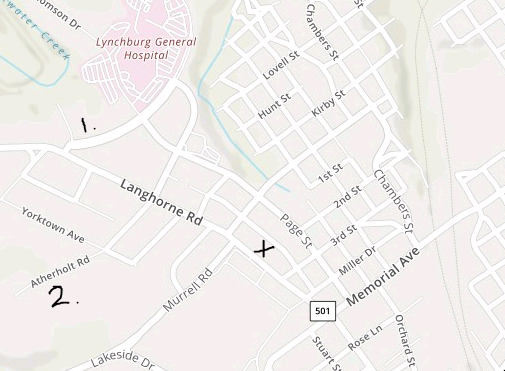 “X”  Sleep Wellness Center, 2512 Langhorne Rd,  434-528-2194“1”    CVFP , Tate Springs Rd“2”    Centra Cardiology, Atherholt Rd 